Конспект  урока  биологии в 6 классе на тему: «Строениеи функции цветка, и его частей»                                Подготовила  учитель биологии филиала МОУ «СОШ п.                                                      	                      Горный Краснопартизанского района Саратовской области»                           	                      в с. Савельевка,   Семикопова Любовь ИвановнаЦель урока: познакомить учащихся со строением цветка, многообразием строения цветов, их значением в жизни растений; создать условия для формирования универсальных учебных действий: личностных, познавательных, регулятивных и коммуникативных.Познавательных:формирование умения строить логические рассуждения, поиск и использование аналогий, умений опираться в поиске решений на собственный опыт;формирование умения анализировать, сравнивать, классифицировать и обобщать факты, моделировать, сопоставлять.Коммуникативных:умение слушать и понимать одноклассников и учителя;умение принимать чужую точку зрения;умение строить высказывания.Предметных:усвоение учащимися строения , многообразия и разновидностей цветка, его биологического значения;закрепление знания биологических терминов, понятий, определений.Метапредметных:умение конструктивно работать с материалом учебника и дополнительного источника;формировать умения  добывать информацию из учебника.Личностных:формирование мировоззренческих представлений учащихся о многообразии и хрупкости живой природы и воспитание трепетного отношения к живой природе, умение видеть прекрасное;создание условий для развития умений планирования предстоящей деятельности, поиска способов решения проблемы, личностной рефлексии, самооценкой достигнутого;развитие внутренней мотивации к изучению реальных объектов действительности.Тип урока – изучение нового материалаОборудование: модели  цветов; раздаточный материал; карточки с обозначениями для составления формул цветков, карточки с заданиями для работы на уроке каждому ученику.
Компьютер, презентация.1Ход урока.1. Организационный моментЗдравствуйте, ребята. Начинаем самый красивый и интересный, самый занимательный и увлекательный в школе урок - урок биологии.  Биология - это жизнь, это живая планета,  это мы с вами, это необъяснимые процессы, которые мы постигаем и объясняем на наших уроках.  2. Актуализация знаний.  Мотивация учебной деятельности.Учитель: Ребята, каждый урок мы начинаем с вопроса: Какие живые организмы мы с вами изучаем на уроках биологии в 6 классе?(ФАЙЛ2)Ученик (возможный ответ):   Мы изучаем цветковые растения.Учитель:  Какие  органы цветковых растений мы изучили?(ФАЙЛ3)Ученик (возможные ответы):  - Цветковые растения имеют генеративные органы (цветки , плоды, семена)  и вегетативные (корень, стебель, почки, листья).Учитель:  Какие  органы цветковых растений мы изучили?(ФАЙЛ4)Учитель:  - Изображение, какого органа растения вы видите на экране?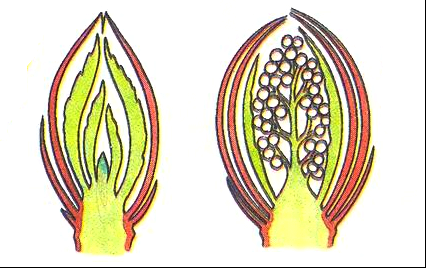 Ученик:   -  Изображены две растительные почки. Учитель:  -  Как они называются и чем отличаются?Ученик (возможный  ответ):   - На рисунке изображены вегетативная и генеративная почки. Из вегетативной почки развивается побег – стебель с листьями и почками, а из генеративной развивается  цветок.Учитель: -  Что общего у этих почек?(ФАЙЛ5)Ученик (предполагаемый  ответ):      - Почка - это  зачаточный побег.  Цифрой 1 обозначен  зачаточный стебель, под цифрой 2 – защитные почечные чешуйки, под цифрой 3– зачаточные почки, под цифрой 4– зачаточные листья, под цифрой 5 – зачаточный бутон цветковой почки.Учитель: -  Значит,  почка – зачаточный побег, а  как вы думаете,  можно ли цветок назвать побегом?2Ученик (предполагаемый  ответ):    - Почка – зачаточный побег, а  цветок распускается из генеративной почки, значит, цветок – это тоже  побег, но необычный.Учитель: Так что же это за необычный орган- ЦВЕТОК , в тайны которого мы хотим проникнуть?                                                                                                      Давайте,  попробуем сформулировать тему нашего урока… Ученик (примерный ответ): - Мы  говорим о цветковых растениях и цветах. Я думаю, урок  можно назвать  - «Строение цветка»Учитель : Итак, тема урока: " Строение и функции цветка и его частей".-  Ребята, у вас на столе шаблон   опорного конспекта "Строение цветка",  который поможет вам в работе.(ФАЙЛ6)   Запишите тему урока  в шаблоны опорных конспектов.Учитель.  - А  какова же цель нашего урока?Ученики (примерный ответ):  Рассмотреть цветки разных растений,  сравнить их строение, узнать  для чего цветку каждый орган.Учитель : правильно,  цель нашего урока:   (ФАЙЛ7)  -  Запишите цель урока "Изучить части цветка, узнать о их значении и  функциях".2. Изучение нового материала(ФАЙЛ 8,9)Учитель:    Цветок - это самый красивый орган растения, они  бывают красивые  и невзрачные,  крупные и мелкие  с  разной окраской, с приятным  или не приятным запахом. Цветы возникли задолго до появления человека, но как и человек, они самые высокоорганизованные и самые молодые  организмы  в мире растений.  Преобразование части побега в цветок - одно  из крупнейших достижений эволюции.  Цветки растений уникальны по своей красоте. Среди них есть и своеобразные рекордсмены.(ФАЙЛ 10)Раффлезия – растение с едким запахом гниющего мяса, ни и стебля, ни листьев, ни корней у него нет. Зато внутри собирается 5-7 литров воды. Считается паразитом.(ФАЙЛ 11)Аморфофаллус титанический – имеет очень дурной запах, достигает в высоту 3-х м и в ширину 1,5 м.(ФАЙЛ 12)Гигантская Виктория амазонская - самая большая кувшинка в мире, обитает в Южной Америке, в бассейне реки Амазонки.  Диаметр ее листьев достигает двух метров. Они способны выдержать вес в несколько десятков килограмм.  В Книге Рекордов Гиннеса она числится как «самое большое цветковое растение на Земле».(ФАЙЛ 13)                                                                                                                   3Вольфия , напротив, очень мала, ее размер колеблется от 0,5 до 0,8 мм. Обитает на поверхности вод.(ФАЙЛ 14-15)Росянка – плотоядное растение. Благодаря выделяемым капелькам слизи она ловит насекомых, которыми и питается.(ФАЙЛ 16)Непентес   был обнаружен в только  в 2000 году. Это  растение  - хищник, “питается” грызунами.Учитель:   Как вы думаете для чего растениям цветок?Ученик:  Цветок  нужен для  полового размножения, ведь на месте цветка появляются плоды с семенами, в которых находится зародыш.(ФАЙЛ 17)Учитель:   Да, из  цветка появляется плод с семенами.  Например, после цветков вишни, абрикоса появляются плоды с косточкой, на месте цветков мака – коробочки с семенами, а после цветения одуванчика разлетаются парашютики с семенами.Оказывается,  растения изобрели цветок не для того, чтобы вызывать у нас чувство прекрасного,  у них были другие цели, направленные на выживание, на продолжение рода.Учитель:  Ребята,  а теперь попробуйте сформулировать определение понятию  «цветок»   с научной точки зрения. В этом вам поможет текст, который  лежит у вас на столе "Строение цветка".-   Кто готов,  пожалуйста.Ученик: Цветок – это видоизменённый укороченный побег, орган полового размножения у покрытосеменных растений. Он развивается из цветковой (генеративной) почки.Учитель:  Молодцы!    Запишите определение в опорный конспект.(ФАЙЛ 18) Цветок-  это сложный генеративный орган, обеспечивающий  половое размножение растения Учитель:  Ребята, у  вас на столе лежат  шаблоны Опорных конспектов для самостоятельной работы по изучению строения цветка. Для этого у вас на столах находятся модели разных цветков и тексты "Строение цветка",  пользуясь которым, вы   найдёте на модели:все части цветка, определите особенности их строения  и функции, заполните  графы в шаблоне опорного  конспекта (название частей цветка в шаблоне есть, находите её на модели и заполняете графы  2- 3)Учитель:  Для  работы мы разделимся на 3 группы. 1 группа (учащиеся 1-2 парты) расскажет: Где располагается цветок?4Ученик из 1 группы ((предполагаемый  ответ):  Цветок располагается на побеге,  прикрепляясь  к стеблю при помощи  цветоножки.  Верхняя расширенная часть цветоножки называется цветоложем, на котором располагаются все органы цветка. Цветоножка  и цветоложе - это стеблевая часть  цветка.Учитель:  2 группа ( уч-ся 3-4 парты)  расскажет о самых красивых частях цветка, которые расположились на цветоложе  (околоцветник).Ученик из 2 группы ((предполагаемый  ответ):  На цветоложе располагаются чашелистики, которые образуют чашечку. Чашечка - это   видоизмененные   листья , они зелёные . Над чашечкой размещаются лепестки. Они образуют – венчик (ФАЙЛ 19), самую яркую часть цветка, который  привлекает  насекомых, для опыления.  Часто  лепестки срастаются между собой, такой венчик  называется сростнонолепестным.Если лепестки не срастаются, то венчик называется раздельнолепестным (ФАЙЛ 19).  Венчик и чашечка образуют околоцветник (ФАЙЛ 20), который защищает пестик и тычинки.В природе встречаются  цветки, околоцветники  которых не имеют  чашечки или венчика, такой околоцветник называется - простой,  а если цветок имеет и чашечку и венчик, то  околоцветник   называется -  двойной.  Если цветки(ивы, ясеня, молочая, осоки) не имеют околоцветника,  их называют «голыми».Учитель:  3 группа (учащиеся 5-6 парт) расскажет об органах, которые  располагаются в центре цветка, об их  строении, значении и функциях. Ученик  из 3 группы (примерный ответ):  В центре цветка  располагаются  пестик и тычинки,   это видоизменённые листья - главные  (генеративные)  части цветка. Тычинка  (мужская часть цветка)  состоит из пыльника и тычиночной нити. Внутри пыльника развивается и созревает пыльца со спермиями, а тычиночная нить поднимает пыльник на необходимую высоту. Число тычинок в разных цветках различно.Пестик (женская часть цветка)  состоит из рыльца, столбика и завязи. В завязи находятся семязачатки,  в них образуются семена, а стенки  завязи превращаются в плод.(ФАЙЛ 23)  В природе встречаются цветки не имеющие пестика или тычинок, их называют раздельнополые.  Цветки имеющие и пестик , и тычинки называют обоеполыми.  Раздельнополые - это женские (пестичные)   или мужские (тычиночные) цветки.5(ФАЙЛ 24). Растения  называют однодомными, если женские и мужские цветки размещаются на одном растении  (кукуруза, яблоня).                                                   Если женские и мужские цветки находятся на разных растениях,  как у ивы, облепихи, то растения называют двудомными.Учитель:    На модели  цветка вишни назовите все его части .Ученик  называет и показывает  части цветка  на модели .Учитель :            Ребята.  Мы хорошо поработали. Надо отдохнуть.  Физминутка.- На лугу растут цветыНебывалой красоты. (Потягивания — руки в стороны.)К солнцу тянутся цветы.С ними потянись и ты. (Потягивания — руки вверх.)Ветер дует иногда,Только это не беда. (Дети машут руками, изображая ветер.)Наклоняются цветочки,Опускают лепесточки. (Наклоны.)А потом опять встаютИ по-прежнему цветут.Учитель:  Найдите в п.11 учебника определение , что такое формула цветка. (ФАЙЛ 25)УЧЕНИК:   Формула цветка - краткая запись строения цветка с помощью условных обозначений. Учитель:  Верно, но для составления формулы используют следующие обозначения: Название частей цветка и их буквенные обозначения: О – простой околоцветник,  Ч – чашечка (кол-во чашелистиков),  Л - лепестки,  Т – тычинки, П – пестик  Число чашелистиков, лепестков, тычинок, пестиков показывают цифрами, а если   их больше двенадцати, то значком -   .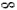   Если какие-либо части цветка срослись, то цифры пишут в скобках ( ).   Отсутствующие элементы цветка  -  0;   Правильный цветок изображают звездочкой *;  Неправильный – стрелкой  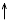   Однополые мужские (тычиночные) цветки –    ;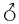   Женские (пестичные) – знаком                                                               6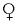   Обоеполые – знаком      .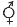 Например,   формула тычиночного цветка огурца:  * Ч(5) Л(5) Т(5) По;  формула обоеполого цветка вишни:  * Ч5 Л5 Т5 П1;   формула цветка лилии:    О3+3 Т3+3 П(3) Учитель: Составим формулу модели цветка на  вашем столе.Ученики записывают формулы на доске. (ФАЙЛ 26)3.   РЕФЛЕКСИЯ (закрепление)Учитель: Постройте свою модель цветка из имеющихся у вас частей (раздаю файлы с заготовками частей цветка) (ФАЙЛ 27-28)  Учитель:    А теперь оцените творчество и знания друг друга. Дети оцениваю работы, делают замечания о недочётах.Учитель: Ребята, это всё прекрасно! И поэтому  народная мудрость гласит: «Кто выращивает цветы, тот приносит радость себе и людям». Мы должны помнить о   цветах, которые мы часто собираем огромными букетами, не задумываясь о том, что сорвав цветок, мы убиваем растение, которое не оставит  потомства.  Прекрасные  представители флоры, к сожалению, убывают, и от нас с вами зависит не дать им исчезнуть навсегда. Конечно, мало кто знает о том, что за время существования человечества наша планета потеряла более 50 % своего растительного мира. Сотни видов растений исчезли с лица Земли, а  многие  на грани исчезновения. Посмотрите,  какие «Редкие и исчезающие растения, занесённые в Красную книгу Саратовской области.(ФАЙЛы 29-31) Учитель: Читаем вместе:  (ФАЙЛ 32)  Если я сорву цветок,Если ты сорвешь цветок,Если все: и я, и ты,Если мы сорвем цветы -Опустеют все поляныИ не будет красоты.4. Подведение итогов.     (ФАЙЛ 33)1.Строение какого органа растения вы изучили?2.  По картинке на слайде  назовите: -  буквы, цветки которых имеют простой околоцветник,   -  буквы, обозначающие женские цветки, -  мужские цветки с двойным околоцветником75.   Рефлеския:   (СЛАЙД 34)УЧИТЕЛЬ:  Оцените свое самочувствие на уроке: Если вам было интересно работать на уроке и вы всё поняли: поставьте в цветочный горшок вот этот цветок, который вы сделали на уроке технологии.Если вам  было не интересно  и вы не усвоили  строение цветка : прикрепите на доску вот этот обиженный цветок 6.  Оценки :    Анализ работы детей на уроке и оценки.7.     Домашнее задание. (СЛАЙД 35)Изучить параграф  11.Закончить характеристику частей цветка на схеме опорного конспекта.Составьте кроссворд «Строение цветка».8